Constructing Excellence South West (+ CE Midlands by invitation)Construction Clients GroupTuesday 7th September 202114:30 – 16:30Zoom Link: https://zoom.us/j/92744230283?pwd=WnFFT2lldTkxWjRXdXhSQVBRdjdmdz09AgendaWelcome & Introduction: Paul Read, Magna Housing (Chair CESW CCG)Presentations:Embedding the Change - delivery of the Construction Best Practice Guide.• Speaker for change management – Vaughan Bernand (ex Shepherd Construction) – leadership and team management. • Workshop – Embedding Change in client organisations for a net zero future.Design and Construction - lessons in a post Covid-19 world.• Regional infrastructure and changes arising from Net Zero• MMC and Traditional OfficeResidentialOther Markets• Speaker - John Boughton (Bouygues UK) - post pandemic from a contractor perspective • Speaker - Robert Sargent (Stride Treglown) - post pandemic from an architect’s perspective• Speaker - Peter Caplehorn (Construction Products Association) - post pandemic product prices and availability Open ForumDiploma in Collaboration in Construction updateMinutes of last meetingMatters arisingCESW Regional updateForward PlanAOBDate of next meeting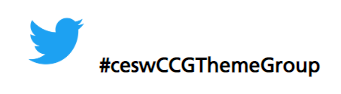 